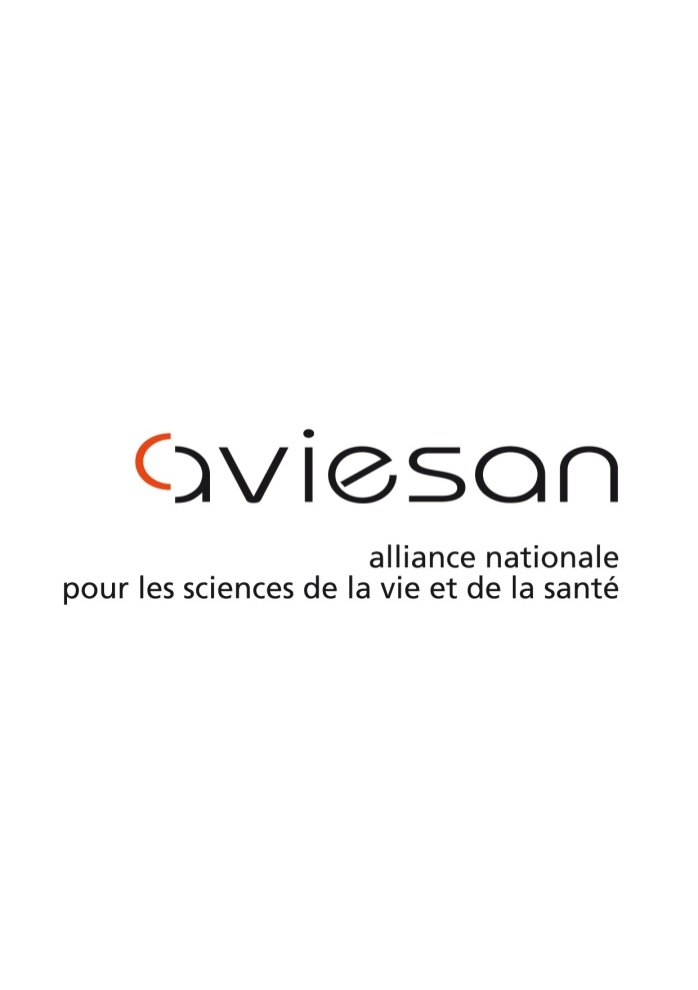 Composition des groupes de travailGroupe Europe AviesanRichard Salives (Inserm)Virginie Sivan (CEA)Patrick Nédellec (CNRS/DERCI)Lison Demichelis (CNRS/DERCI)Franc Pattus (CNRS/INSB)Jean-Pierre Finance (CPU/IRD)Philippe Loiseau-Dubosc (INRA)David Itier (Institut Pasteur)Groupe Aviesan InternationalAnne Jouvenceau (Inserm)Renaud Blaise (CEA)Patrick Nédellec (CNRS/DERCI)Franc Pattus (CNRS/INSB)Jean-Pierre Finance (CPU)Carolyne Dürr (INRA)Robert Habib (INRA)Marc Jouan (Institut Pasteur)Jennifer Heurley (Institut Pasteur)Groupe Aviesan SudAnne Jouvenceau (Inserm)Patrice Debré (AP-HP)Pascal Bonnet (CIRAD)Thierry Lefrançois (CIRAD)Christian Devaux (CNRS)Christian Trepo (Fondation Mérieux) - par interimMarc Jouan (Institut Pasteur)Jean-Christophe Ernould (IRD)Hervé Tissot Dupont (IRD)Jean-François Delfraissy (ITMO Microbiologie et Maladies Infectieuses)Bernadette Murgue (ITMO Microbiologie et Maladies Infectieuses)François Hirsch (ITMO Technologies pour la Santé)Sophie Gomez (ITMO Cancer)Claire Lévy-Marchal (ITMO Santé Publique)